Дата: 19.03.2020Предмет: хіміяТема : «Карбонові кислоти, їх поширення в природі та класифікація. Хімічні властивості одноосновних карбонових кислот»ІнструкціяОзнайомитися з теоретичним матеріалом в підручнику О.Г. Ярошенко «Хімія» 10 клас §16.https://pidruchnyk.com.ua/380-himiya-yaroshenko-10-klas.html Написати короткий конспект (обов’язково записати те, що виділено спеціальним фоном).Виконати завдання в підручнику № 3 ст. 99.Перегляньте відео та презентацію:https://svitppt.com.ua/himiya/karbonovi-kisloti.htmlhttps://thepresentation.ru/himiya/karbonov%D1%96-kisloti-geterofunkts%D1%96onaln%D1%96-poh%D1%96dn%D1%96-karbonovih-kislotМатеріал до урокаКарбонові кислоти – органічні оксигеновмісні сполуки, в молекулах яких вуглеводнева група сполучена з функціональною карбоксильною групою.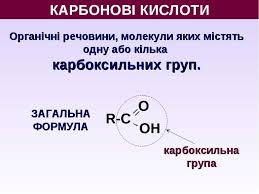 Класифікація карбонових кислот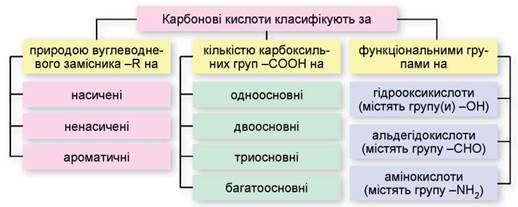 Номенклатура карбонових кислот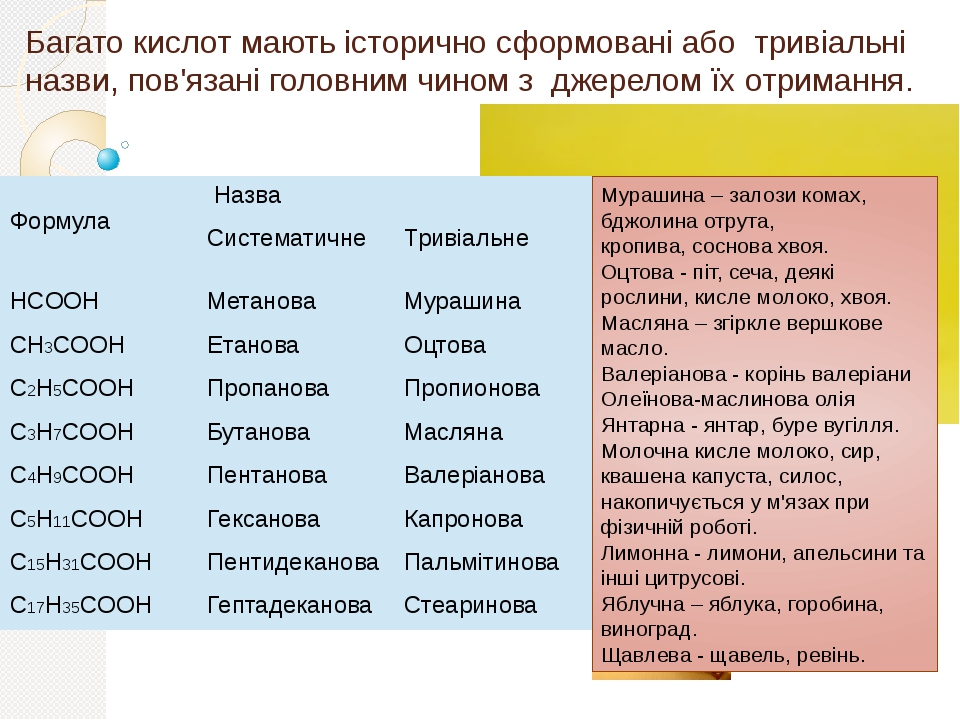 Фізичні властивості карбонових кислот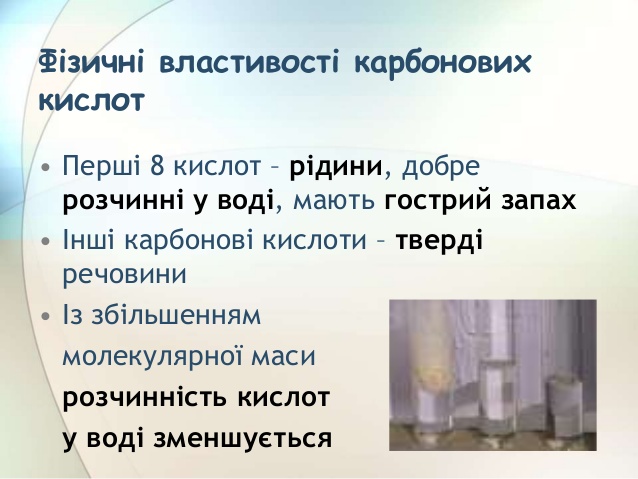 Загальна схема хімічних властивостей карбонових кислот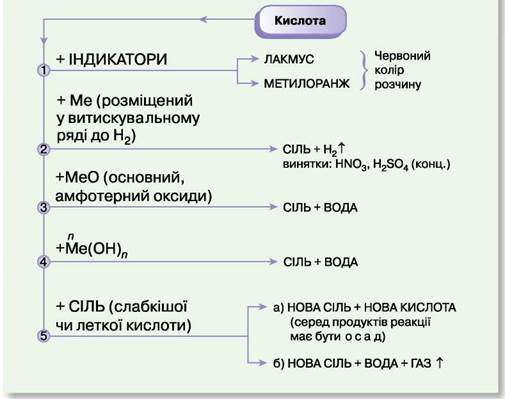 Хімічні властивості карбонових кислот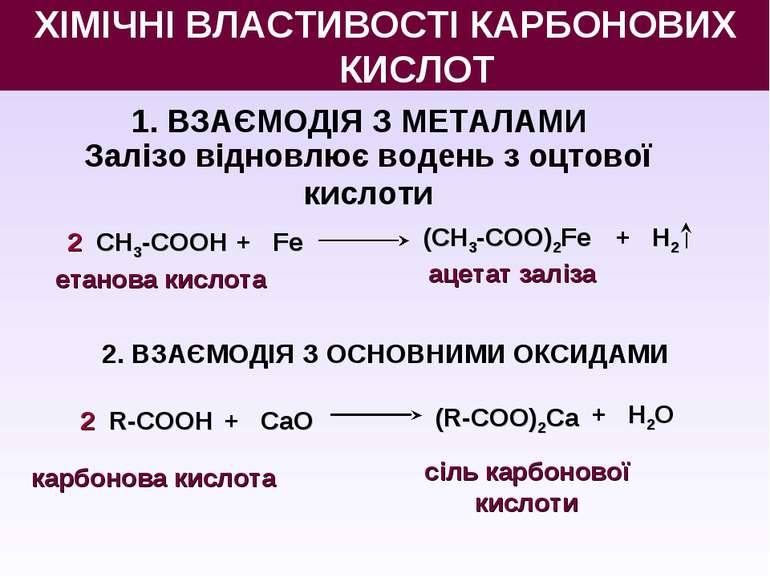 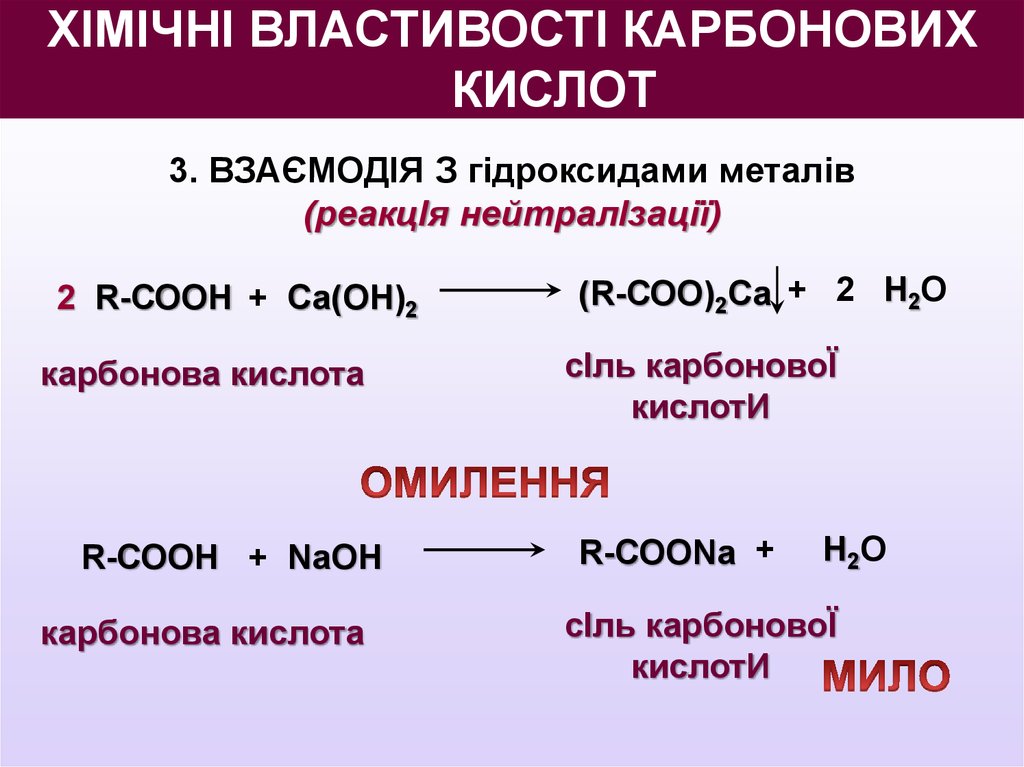 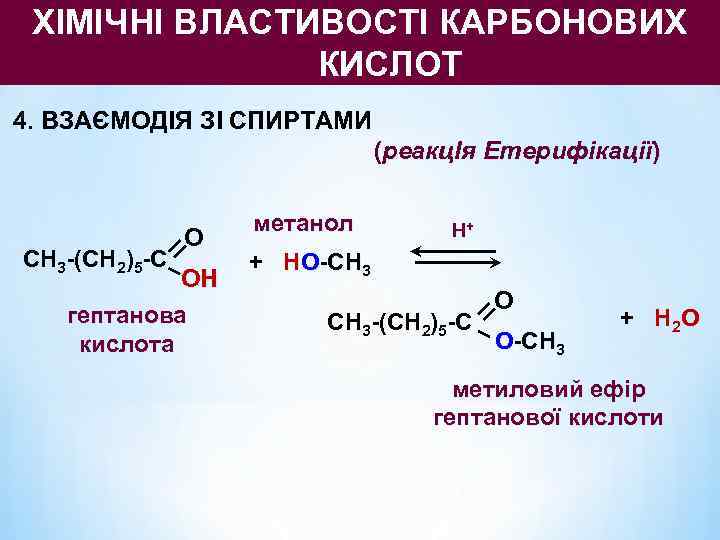 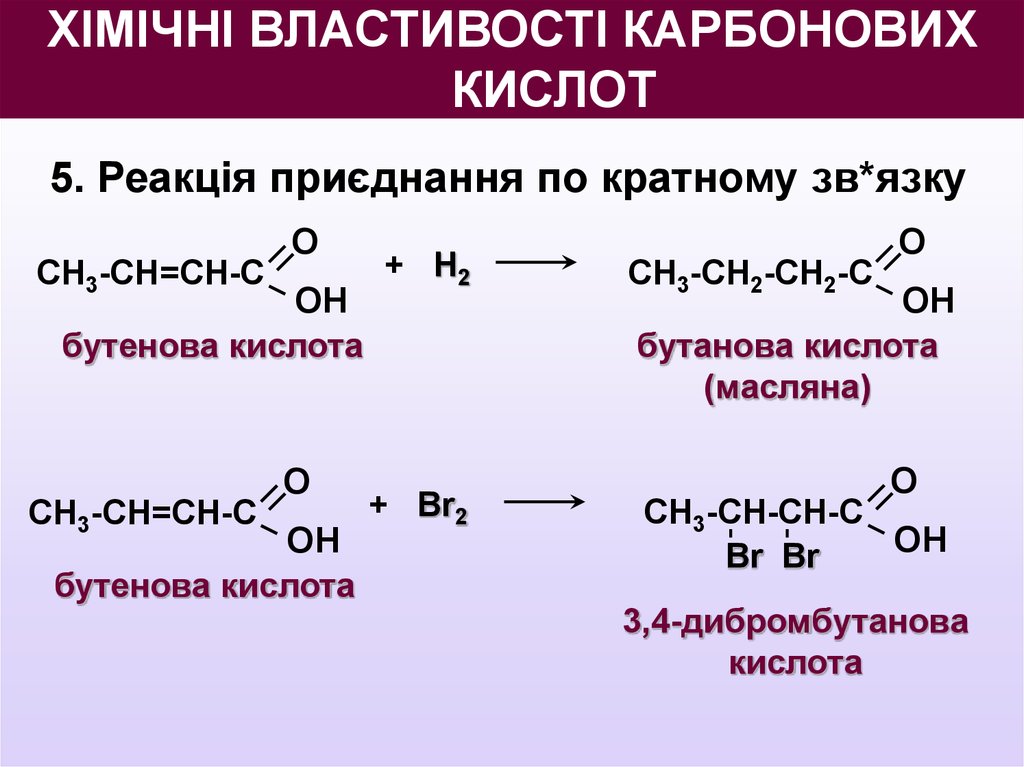 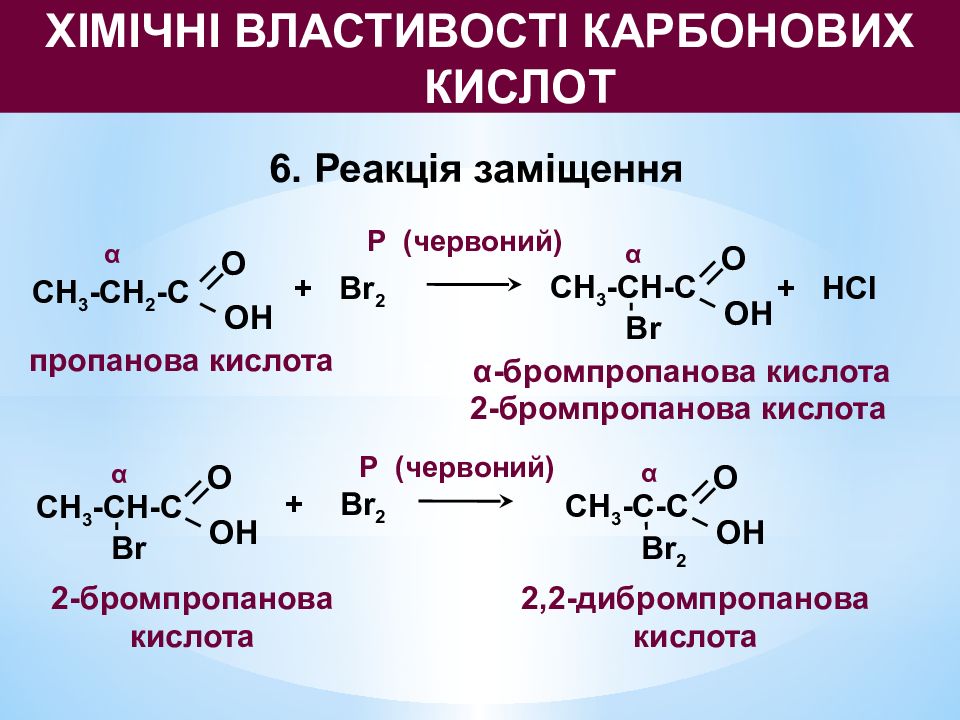 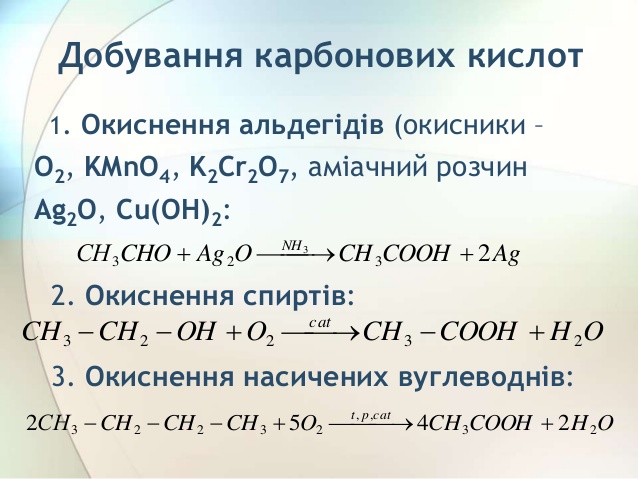 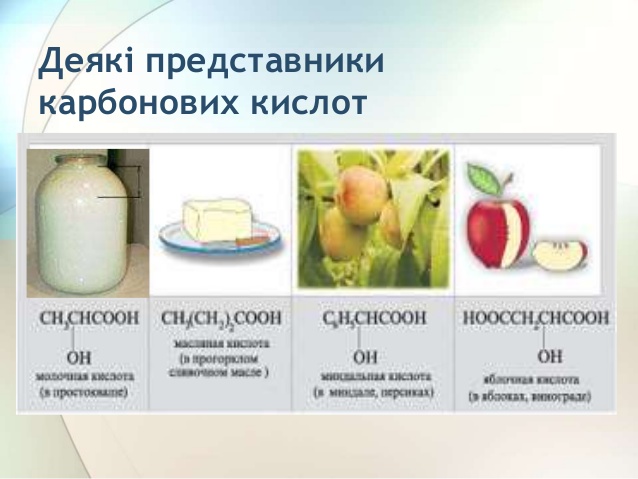 